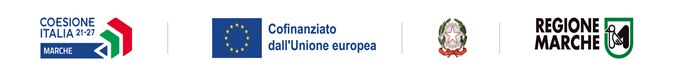 ALLEGATO A1 – Domanda (Generata compilando il formulario online)DOMANDA DI AMMISSIONE A CONTRIBUTO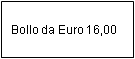 Oggetto: AVVISO PUBBLICO “DGR n.268 del 06.03.2023 PR Marche FSE+ 2021 -2027 – Asse 1 Occupazione, Obiettivo specifico 4.a (8) – Campo di intervento 137: START&INNOVA GIOVANI –Sostegno alla creazione di imprese innovative da parte di giovani disoccupati laureati o laureandi Euro 5.000.000,00”.Codice bando: CREAZ_innova 2023-RM Il/la sottoscritto/a_______________________________(cognome e nome)Sesso   M    F Codice Fiscale ___________________________Ciddadinanza ______________________________nato a ______________________ (____), Il ___/___/______, residente in via ____________________________ n. ________ CAP ________ Città ______________ telefono__________________________cellulare ______________________________indirizzo posta elettronica ________________________________indirizzo posta certificata (pec) ______________ _______________(se in possesso)se domicilio è diverso dalla residenza in via ____________________________ n. ________ CAP ________ Città______________ Referente del progetto: Nome e Cognome _______________________________tel/cellulare ______________  email_________________________________ presa integrale visione dell’Avviso pubblico, di cui accettano tutte le condizioni e gli impegni conseguenti,CHIEDE la concessione del contributo di € 40.000,00 per la realizzazione del progetto di cui all’allegato A3.Ai sensi degli artt. 46 e 47 del D.P.R. n. 445/2000 e consapevole delle sanzioni penali richiamate dagli art.48 e 76 del D.P.R. n. 445/2000 in caso di dichiarazioni mendaci e di formazione e uso di atti falsi,  DICHIARA1.	di essere	residente nel Comune di _____________________provincia di ___________	domiciliato nel Comune di _____________________provincia di ___________; di essere disoccupato iscritto al Centro per l’impiego ai sensi del D.Lgs n. 150/2015; di essere laureato/a e di aver conseguito la laurea in…………………………………………presso l’Università degli Studi di …………………………………………………………………; di essere laureando/a e di conseguire la laurea in……………………………………………presso l’Università degli Studi di …………………………………………………………………;nel caso di laureandi di aver sostenuto il 90% degli esami; di aver richiesto la tesi di laurea corredata dall’assegnazione da parte del professore competente; di avere, al momento della presentazione della domanda, un età non superiore a 35 anni. Indicare la data di nascita ______________; di aver attivato un accordo con uno dei soggetti di cui all’art. 6 (nel caso di start up, non dovuto in caso di spin off universitari) (Allegare atto). Università________________________________________(specificare quale) ;Acceleratore/incubatore d’impresa certificato____________________________(specificare quale) Dichiara inoltre di assumere, qualora la presente domanda sia ammessa a contributo, gli obblighi di seguito elencati:2.  che per la realizzazione del progetto per cui si richiede il contributo sarà costituita una micro impresa o una piccola impresaCostituita in una delle seguenti forme di società di capitali:   S.p.a. (società per azioni); S.a.p.a. (società in accomandita per azioni); S.r.l. (società a responsabilità limitata); S.r.l.s. (società a responsabilità limitata semplificata).	 Società di capitali in forma cooperativa  nel caso di società coperativa, almeno il 51% dei soci laureati/laureandi è costituito da persone fisiche di età non superiore a 35 anni; nel caso di società di capitali, almeno il 51% dei componenti dell’organo di amministrazione è costituito da persone fisiche laureate/laureande di età non superiore a 35 anni; di cui siano soci esclusivamente persone fisiche;3.     che il progetto di impresa afferisce ad uno degli ambiti produttivi prioritari individuati dalla Strategia di Specializzazione intelligente 2021-2027 (S3) Marche: 	Casa e Arredo ed Ambienti di vita;	Sistema Moda e Persona;	Engineering e Meccanica;	Sistema agroalimentare;	Prodotti e servizi per la cultura e l’educazione;	Prodotti e servizi per la salute;	Economia dei servizi e del turismo.4. Che la sede legale ed operativa saranno localizzate in uno dei Comuni della Regione Marche (obbligatorio); specificare in quale Comune (sede legale)______________________; specificare in quale Comune (sede operativa)________________________;5. Che l’impresa costituita  sarà una Start up Innovativa avente i requisiti di cui all’art. 25 del L. n. 221/2012 e successive modificazioni; sarà iscritta  alla apposita sezione speciale, della Camera di Commercio, al  Registro delle start up innovative; dovrà informare la Regione dell’insorgere di eventuali procedure amministrative o giudiziarie concernenti il progetto finanziato; dovrà comunicare eventuali variazioni progettuali (non si può effettuare, in alcun caso, una variazione sostanziale del progetto d’impresa che è stato oggetto di valutazione); non dovrà superare il limite di cumulo previsto dal regolamento de MINIMIS; dovrà rispettare il vincolo della stabilità delle operazioni secondo quanto previsto all’art. 16 dell’Avviso; produrre entro e non oltre 2 mesi dalla conclusione del progetto (24 mesi dal decreto di impegno, salvo proroga autorizzata) tutta la documentazione prevista dall’art. 15.2 dell’Avviso Pubblico, ed in particolare la relazione di fine progetto redatta secondo il Fac-simile di cui all’Allegato A5; dovrà assicurare che non si verifichi, nel corso della durata del progetto (24 mesi), una variazione della compagine sociale e degli attuatori secondo quanto disposto all’art. 13 lettera h dell’ Avviso; dovrà garantire l’invarianza degli elementi che hanno contribuito all’assegnazione dei punteggi in sede di valutazione, al fine di non da far venir meno la variazione del punteggio attribuito in fase di valutazione, secondo quanto disposto all’art. 13 lettera i dell’ Avviso; dovrà attuare, monitorare e rendicontare il progetto nel rispetto degli obblighi normativi e di pubblicità previsti dal Reg. (UE) n. 1060/2021; dovrà garantire l’esposizione dei loghi PR Marche FSE+ 2021-2027 nella sede operative dell’impresa, in conformità alla normativa comunitaria vigente. I loghi ufficiali sono scaricabili dal sito https://www.regione.marche.it/Entra-in-Regione/Fondi-Europei/Programmazione-2021-2027.Dichiara inoltre ai sensi del D.P.R n.445/2000  che i soci della costituenda società che partecipano all’attività aziendale con carattere di abitualità e prevalenza sono quelli indicati nel progetto di impresa (Allegato A3)Inserire anche il socio richiedente. Si precisa che è possibile, prima della costituzione della società, procedere alla variazione dei soci sopra elencati con altri aventi gli stressi requisti, dandone previa comunicazione alla responsabile del procedimento. Si allega alla presente:Allegato A1 –Domanda di ammissione a contributo Allegato A2 – Dichiarazione sostitutiva atto notorietà Allegato A3 – Progetto di impresa Allegato A4 – Informativa sul trattamento dei dati personali (ai sensi dell’art. 13, Regolamento 2016/679/UE - GDPRCurriculum vitae di ciascun socio (compreso il richiedente) della società e dei soggetti facenti parte del team di progetto, debitamente firmati;Documenti di identità in corso di validità di ciascun soggetto coinvolto.Accordo/protocollo d’intesa/convenzione con uno dei soggetti di cui all’art. 5 dell’Avviso Pubblico (non allegare in caso di spin-off)Nel caso di spin-off universitario allegare autodichiarazione, ai sensi del 445/2000, in cui il richiedente dichiara di voler attivare uno Spin-off universitario  Firmato digitalmente DICHIARA INOLTRE  i seguenti dati necessari alla partecipazione ad interventi finanziati dal Fondo Sociale Europeo:di essere in possesso del seguente titolo di studio: ________di trovarsi nella/e seguente/i condizione/i di vulnerabilità (è possibile barrare una o più caselle): 05 Persona disabile Persona riconosciuta come disabile secondo la normativasettoriale 06 Migrante o persona di origine straniera Persona che si trova in una delleseguenticondizioni:Persona con cittadinanza non italiana che risiede da almeno 12 mesi in Italia (o che si presume saranno almeno 12 mesi), oPersona nata all’estero e che risiede da almeno 12 mesi (o che si presume saranno almeno 12 mesi) in Italia indipendentemente dal fatto che abbia acquisito o meno la cittadinanza italiana,oPersona con cittadinanza italiana che risiede in Italia i cui genitori sono entrambi nati all’estero 07 Appartenente a minoranze (comprese le comunità emarginate come iRom)Persona appartenente ad una minoranza linguistica o etnica, compresi i ROM 08 Persona inquadrabile nei fenomeni di nuova povertà) 09 Tossicodipendente/ex tossicodipendente 10 Detenuto/ex detenuto 11 Vittima di violenza, di tratta e grave sfruttamento 13 Altro tipo di vulnerabilità Ad esempio studenti con Bisogni Educativi Speciali,alcolisti/ex alcolisti, altri soggetti presi in carico dai servizi sociali ecc. 99 Nessuna condizione di vulnerabilitàDichiarazione da compilarsi qualora il richiedente non intenda fornire le informazioni sulla condizione di vulnerabilità:il sottoscritto ____________________________________ non intende fornire all’Amministrazione le informazioni relative alla condizione di vulnerabilità di cui alla presente Domana di iscrizione all’intervento Firmato digitalmente 